 МЕЖДУНАРОДНАЯ ТРАНСПОРТНАЯ КОМПАНИЯ АВТОФЛОТ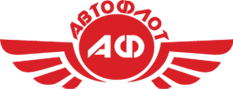 Адрес: Украина, г. Киев.Телефон: +38 (050) 806 13 32E-mail: autoflot2015@mail.ruwww.autoflot.com.uaПредложение по организации пассажирских перевозокВсе вышеперечисленные автобусы являются собственностью компании.Автобусы оснащены климатическими установками, TV, DVD, Wi-Fi, биотуалетами.Наши операторы будут рады принять Ваши заявки, как на разовые, так и на регулярные перевозки.Телефоны для заявок:  +38 (050) 806 13 32                                           +38 (066) 924 29 04E-mail: autoflot2015@mail.ruВаша заявка не останется без внимания.Для детализации условий перевозки и заключения договора, гарантируем выезд в удобное для Вас время и место персонального менеджера.Готов к сотрудничеству,Генеральный директор                                                                                           /С.А.Опанасенко/Марка автобусаКоличество местЦена за 1 кмЦена за 1 часMercedes-Benz OC 50051 18 грн.600 грн.Mercedes-Benz О 3504918 грн.600 грн.Neoplan N 316 5218 грн.600 грн.Neoplan N 3165718 грн.600 грн.EOS Coach Е 22326118 грн.600 грн.Mercedes - Sprinter1810 грн.300 грн.Mercedes - Viano714 грн.450 грн.